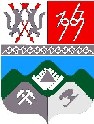 КЕМЕРОВСКАЯ ОБЛАСТЬТАШТАГОЛЬСКИЙ МУНИЦИПАЛЬНЫЙ  РАЙОНАДМИНИСТРАЦИЯТАШТАГОЛЬСКОГО МУНИЦИПАЛЬНОГО  РАЙОНАПОСТАНОВЛЕНИЕот  «28» сентября   .  №  798-п Об утверждении муниципальной программы  «Возрождение и развитие коренного (шорского) народа» на 2019-2021 годы         В соответствии с Федеральным законом № 131-ФЗ от 06.10.2003 «Об общих принципах организации местного самоуправления в Российской Федерации», статьей 179 Бюджетного кодекса Российской Федерации, руководствуясь  Уставом Таштагольского муниципального района и в целях создания условий для сохранения и развития культуры и языка, повышения качества жизни коренного (шорского) народа, администрация Таштагольского муниципального района постановляет:1. Утвердить муниципальную программу «Возрождение и развитие коренного (шорского) народа» на 2019-2021 годы, согласно приложению № 1 к настоящему постановлению.2. Пресс-секретарю Главы Таштагольского муниципального района (М.Л.Кустова) настоящее постановление разместить на официальном сайте администрации Таштагольского муниципального района в информационно-телекоммуникационной сети «Интернет».3. Контроль за исполнением постановления возложить на заместителя Главы Таштагольского муниципального района  С.В. Адыякова.          4. Признать утратившим силу с 01.01.2019 г. постановление Администрации Таштагольского муниципального района  от 28.09.2017 г. № 737-п «Об утверждении муниципальной программы «Возрождение и развитие коренного (шорского) народа» на 2018-2020 годы» (кроме пункта 4).             5. Настоящее постановление вступает в силу с момента подписания и распространяет свое действие на правоотношения, возникшие с 01.01.2019 г.Глава Таштагольскогомуниципального района				                              В.Н.МакутаПриложение № 1 к постановлению Администрации Таштагольского муниципального района     от  «28» сентября   .  №  798-пМуниципальная  программа«Возрождение и развитие коренного (шорского) народа»на 2019 – 2021 годыПАСПОРТмуниципальной программы«Возрождение и развитие коренного (шорского) народа»на 2019-2021 годы1. Содержание проблемы и необходимостьее решения программными методамиНа территории Таштагольского муниципального района проживает народ, внесенный согласно постановлению Правительства Российской Федерации от 24 марта . N 255 в Единый перечень коренных малочисленных народов Российской Федерации - шорцы, которые являются одними из малочисленных национальных групп.Таштагольский муниципальный район является местом компактного проживания коренного малочисленного народа Кузбасса – шорцев. Согласно данным территориального органа федеральной государственной службы статистки по Кемеровской области 2016 года численность коренного малочисленного народа составляет 4772 человека из них – 37% проживает в сельских поселениях Таштагольского муниципального района, расположенных в труднодоступных таежных местах. Интересы коренных малочисленных народов представляют Общественная организация шорского народа Таштагольского района  «Таглыг Шор»  (Горная Шория)  и   Ассоциация шорского народа Кемеровской области «Шория». Эти организации и администрация Таштагольского муниципального района, как правило, ставят своей задачей сохранение родного языка, национальной культуры, традиций и обычаев шорцев. При их участии проводятся фольклорные экспедиции по изучению истории своего народа, культурно-массовые и спортивные мероприятия, что повышает уровень образования шорцев, решаются вопросы вовлечения коренного населения к трудовой занятости и решаются социально-экономические вопросы отдаленных поселков.  Жители отдаленных поселков Горной Шории также нуждаются в дополнительном обеспечении жизненно важными лекарственными средствами, изделиями медицинского назначения, прохождении медицинского обследования.В Таштагольском муниципальном районе идет поиск путей развития культурно-национальной самобытности шорцев. Накапливается положительный опыт взаимодействия органов государственной власти Таштагольского муниципального района и национальных общественных объединений. Поддержка самодеятельного национального искусства, художественного народного творчества и другие мероприятия по работе с национальными общественными объединениями будут способствовать укреплению межнационального культурного сотрудничества на территории Таштагольского муниципального района. 2. Цели и задачи ПрограммыЦели Программы:- создание условий для сохранения и развития культуры и языка шорцев в Таштагольском муниципальном районе;- повышение качества жизни коренного  малочисленного народа.Для достижения указанных целей в рамках Программы должны быть решены следующие задачи:-создание условий для национально-культурного и социально-экономического развития шорского народа;-развитие социальной инфраструктуры в местах компактного проживания коренного малочисленного народа;-повышение уровня образования коренного малочисленного народа;-сохранение и развитие национального языка;-профилактика возникновения межнациональных противоречий;-создание условий для укрепления межнационального культурного сотрудничества на территории Таштагольского муниципального района.3. Система программных мероприятийПрограммные мероприятия направлены на реализацию поставленных Программой целей и задач (п.7. Программные мероприятия).4. Ресурсное обеспечение ПрограммыОбщий объем финансирования Программы на 2019-2021 годы составит–  1957 тыс. руб., из них:Средства местного бюджета –1957 тыс. руб., в том числе по годам:2019 год –  1535 тыс. руб.2020 год –  211 тыс. руб.2021 год –  211 тыс. руб.Финансирование программных мероприятий осуществляется за счет средств местного бюджета и подлежит ежегодному уточнению, исходя из возможностей бюджета на соответствующий финансовый год.В целях  содействия в реализации мероприятий Программы возможно дополнительное финансирование из иных не запрещенных законодательством источников.5. Оценка эффективности реализации ПрограммыРеализация Программы должна обеспечить:-повышение качества жизни коренного  малочисленного народа Таштагольского муниципального района;-повышение уровня образования шорцев;-создание условий для сохранения и развития культуры и языка шорцев, проживающих в Таштагольском муниципальном районе;-укрепление межнационального культурного сотрудничества.Сведения о планируемых значениях целевых показателей(индикаторов) муниципальной программы6. Организация управления Программой и контрольза ходом ее реализации Директор Программы несет ответственность за реализацию и конечные результаты Программы, рациональное использование выделяемых на ее выполнение финансовых средств, организует управление реализацией   Программы.Директор Программы по окончанию года разрабатывает и составляет отчет о реализации Программы.Исполнитель и директор Программы несут ответственность за целевое использование бюджетных средств, выделяемых на реализацию Программы.7.Программные мероприятияНаименование муниципальной программыМуниципальная программа «Возрождение и развитие коренного (шорского) народа» на 2019 – 2021 годы Директор муниципальной программыЗаместитель Главы Таштагольского муниципального района по национальным вопросам С.В. АдыяковОтветственный исполнитель (координатор) муниципальной программыЗаместитель Главы Таштагольского муниципального района по национальным вопросам С.В. Адыяков Исполнители муниципальной программыАдминистрация Таштагольского городского поселения;Администрация Шерегешского городского поселения;Администрация Спасского городского поселения;Администрация Казского городского поселения;Администрация Темиртауского городского поселения;Администрация Мундыбашского городско поселения;Администрация Усть – Кабырзинского  сельского поселения;Администрация Кызыл-Шорского сельского поселения;Администрация Каларского сельского поселения;Администрация Коуринского сельского поселения;
Муниципальное Казенное учреждение «Управление культуры администрации Таштагольского муниципального района»;Муниципальное Казенное учреждение «Управление образования администрации Таштагольского муниципального района»;Муниципальное Казенное учреждение «Управление по физической культуре и спорту администрации Таштагольского муниципального района»;Общественная организация шорского народа Таштагольского района  «Таглыг Шор»  (Горная Шория);Общественное движение «Совет  старейшин шорского народа» Кемеровской области;Народный самодеятельный коллектив, шорский фольклорно – этнографический ансамбль  «Чылтыс»; Народный самодеятельный коллектив, шорский фольклорный ансамбль «Ак чайак»;Муниципальное бюджетное учреждение дополнительного образования «Детско-юношеский центр «Часкы»»;Лидеры общественных организаций отдаленных поселков.Цели муниципальной программыСохранение и дальнейшее развитие языка,  культуры, национального вида спорта, традиций, обычаев шорского народа.Задачи муниципальной программыПовышение уровня образования шорцев,  вовлечение коренного населения к трудовой занятости и решение социально-экономических вопросов отдаленных поселков, укрепление межнационального культурного сотрудничестваСрок реализации муниципальной программы 2019 – 2021 годыОбъемы и источники финансирования муниципальной программы в целом и с разбивкой по годам ее реализацииОбщий объем финансирования Программы – 1957 тыс. руб., из них: средства местного бюджета – 1957 тыс. руб.;в том числе по годам:2019 год –  1535 тыс. руб.;2020 год –   211 тыс. руб.;2021 год –   211 тыс. руб.Ожидаемые конечные результаты реализации муниципальной программы-создание условий для национально-культурного и социально-экономического развития шорского народа;-развитие социальной инфраструктуры в местах компактного проживания коренного малочисленного народа;-повышение уровня образования коренного малочисленного народа;-сохранение и развитие национального языка;-профилактика возникновения межнациональных противоречий;- развитие национальных видов спорта, улучшение здоровья населения.Наименование целевого показателя (индикатора)Единица измеренияПлановое значение целевого показателя (индикатора)Плановое значение целевого показателя (индикатора)Плановое значение целевого показателя (индикатора)Наименование целевого показателя (индикатора)%2019 г.2020 г.2021 г.12345Возрождение национальных видов деятельности (рыболовство, охота, земледелие)%  от общей численности населения707580Доля объектов культурного наследия, находящихся в удовлетворительном состоянии, в общем количестве объектов культурного наследия на территории Таштагольского муниципального района%  от общего  числа объектов культурного наследия808590Удельный вес населения, участвующего в национально – культурных, досуговых мероприятиях, проводимых на территории Таштагольского муниципального района% от общего числа населения657075Доля детей, привлекаемых к участию в творческих, спортивных мероприятиях, в общем числе детей Таштагольского муниципального района %  от общего числа детей859095№п/пНаименование подпрограммы, мероприятияОбъем финансирования (тыс. руб.)Объем финансирования (тыс. руб.)Объем финансирования (тыс. руб.)Объем финансирования (тыс. руб.)№п/пНаименование подпрограммы, мероприятияВсего2019202020211.Мероприятия, проводимые по программе «Возрождение и развитие коренного и малочисленного народа» (национальные праздники, районные фестивали, областные конкурсы, пошив национальной одежды, приобретение музыкальных инструментов, содержание объектов шорского культурного наследия, обустройство культовых обрядовых мест), мероприятия МБОУ ДО «Детско-юношеского центра «Часкы»500300100100Местный бюджет5003001001002.Спортивные мероприятия474511Местный бюджет4745113.Приобретение ГСМ для отдаленных поселков13001100100100Местный бюджет130011001001006.Завоз угля в бюджетные учреждения в отдаленные поселки110901010Местный бюджет110901010Итого:19571535211211Местный бюджет